SAOPŠTENJE ZA MEDIJEDom JNA u Šapcu (Srbija) nalazi se na listi7 najugroženijih mesta nasleđa u EvropiHag / Brisel / Luksemburg, 17. april 2024. Lista 7 najugroženijih spomenika i mesta nasleđa u Evropi za 2024. godinu objavljena je danas od strane Evropa Nostre, evropskog glasa civilnog društva posvećenog kulturnom i prirorodnom nasleđu, i Instituta Evropske investicione banke (EIB).Ovo su 7 najugroženijih mesta nasleđa u Evropi za 2024:Dom JNA u Šapcu, SRBIJARadnička stambena naselja (courées) u Rube-Turkoan, FRANCUSKAKikladska ostrva, posebno Sifnos, Serifos i Folegandros, GRČKACrkva Svetog Petra u Đesateu, Milan, ITALIJASinagoga u Sijeni, ITALIJAGrčka pravoslavna crkva Svetog Đorđa, Altınözü / Hatajska provincija, TURSKAGvozdena vrata Antiohije, Antakija / Hatajska provincija, TURSKA Lista je objavljena na online skupu koji je okupio predlagače i predstavnike odabranih lokacija, a kome su prisustvovali učesnici iz cele Evrope i sveta.Ovogodišnja lista obuhvata dva lokaliteta kulturnog nasleđa u provinciji Hataj u Turskoj koja su teško oštećena u razornom zemljotresu od 6. februara 2023. godine, što je prouzrokovalo značajno stradanje ljudi i oštećenje mesta nasleđa u široj regiji, kao i verski objekat u Sijeni u Italiji koji je pretrpeo strukturalna oštećenja usled zemljotresa koji se dogodio istog meseca.Upravni odbor Evropa Nostre izabrao je finaliste među 11 spomenika i mesta nasleđa iz devet zemalja prethodno uvrštenih od strane Savetodavnog panela programa 7 najugroženijih. Predlozi za mesta koja će se naći na listi 7 najugroženijih sastavljeni su od strane partnerskih organizacija, pridruženih organizacija i članova Evropa Nostre.Izbor 7 mesta nasleđa napravljen je na osnovu značaja nasleđa i kulturne vrednosti svake od lokacija, kao i ozbiljne opasnosti kojoj su danas izložene. Nivo angažmana lokalne zajednice i posvećenost javnih i privatnih aktera (uključujući i odgovarajućeg predlagača) u spasavanju ovih lokacija, smatrani su ključnim dodatnim vrednostima. Još jedan kriterijum za izbor bio je potencijal ovih lokacija da deluju kao katalizator održivog socio-ekonomskog razvoja.Odabranih 7 lokacija imaju pravo na grant za nasleđe Evropske investicione banke u iznosu od 10.000 evra po lokaciji, za pomoć u implementaciji dogovorene početne aktivnosti koja će doprineti spasavanju ugroženih mesta nasleđa.Timovi stručnjaka koji predstavljaju Evropa Nostru i Institut Evropske investicione banke, zajedno sa organizacijama koje su predložile 7 odabranih lokacija i drugim partnerima, sada će prikupljati informacije i sastajati se sa ključnim akterima kako bi procenili lokacije i izdali tehnički i finansijski izveštaj sa preporukama za akciju.Izvršni potpredsednik Evropa Nostre, Gaj Klaus, izjavio je: “Lista 7 najugroženijih za 2024. godinu obuhvata tri lokaliteta kulturnog nasleđa koja su ozbiljno oštećena prirodnim katastrofama, kao i lokalitete nasleđa koji su pod pretnjom rušenja, neodgovarajućeg razvoja ili nedostatka finansiranja. Zajedno sa našim partnerima (evropskim i nacionalnim) pružićemo tehničku ekspertizu, identifikovati moguće izvore finansiranja i mobilisati našu široku mrežu u cilju podrške naporima lokalnih zajednica da sačuvaju ove lokacije. Naša je zajednička odgovornost da očuvamo i unapredimo nasleđe koje nam svima pripada. Naše nasleđe je ključno u izgradnji održivije, otvorenije i mirnije Evrope.”Direktor i šef Instituta Evropske investicione banke, Šiva Dastdar, poručila je: “Kada su prošle godine katastrofe pogodile Tursku, Siriju, kao i Italiju, grupa Evropske investicione banke je, preko svog Instututa, bila tu da pruži hitnu podršku i pomoć. Sada ćemo uz pomoć liste 7 najugroženijih za 2024, pružiti stručnu pomoć preko aktivnog i penzionisanog osoblja za ove tri lokacije oštećene katastrofama. Ovo ilustruje saradnju između angažovanih organizacija civilnog društva i grupe EIB u kojoj su svi na dobitku. A takođe pomaže i da otkrijemo lokacije koje mogu imati koristi od savetodavne podrške i finansiranja grupe Evropske investicione banke. Ponosni smo što smo nedavno obnovili naš partnerski ugovor sa Europa Nostra kroz ovaj prvorazredni program.”Reagujući na saopštenje, ispred inicijative Sačuvajmo Dom JNA, koja je predložila ovo mesto za program 7 najugroženijih za 2024, Marko Gavrilović je dodao: “Zahvalni smo evropskim kolegama na podršci u borbi za naše zajedničko nasleđe. S obzirom da u Šapcu postoji snažna inicijativa struke i građana na zaštiti Doma JNA, kao i podrška organizacija i institucija zaštite. S obzirom na poziciju objekta u urbanističkom smislu, ali i u sećanju građana, verujemo da će podrška Evropa Nostre kroz projekat 7 najugroženijih biti odlučujući faktor koji će doprineti uspešnoj obnovi ovog značajnog društvenog i kulturnog centra za buduće generacije.”Dom JNA u Šapcu, SrbijaDom Jugoslovenske narodne armije (JNA) u Šapcu, osnovan 1962. godine, čini deo bogate lokalne – ali i evropske – istorijske i kulturne tradicije. Objekat je decenijama funkcionisao kao društveni i kulturni centar i bio mesto raznovrsnih događaja i aktivnosti sa ciljem podsticanja kreativnosti i kulturne razmene, uključujući koncerte, bioskopske projekcije, izložbe i javne diskusije. Sprovedene ankete ukazuju na snažan interes zajednice za očuvanje ovog značajnog mesta, kao i na emocionalnu vezanost za objekat koju dele generacije građana.Arhitektonski, ovo modernističko remek-delо zauzima jedinstvenu trougaonu parcelu i unapređuje centar grada svojim ikoničnim dizajnom. Prostorno povezan sa drugim kulturnim objektima, Dom predstavlja evoluciju arhitektonskog stila posleratnog perioda, odražavajući ekonomski napredak i procvat društvenog života epohe.Kao jedan od primera arhitektonske i kulturne simbioze 20. veka, Dom Jugoslovenske narodne armije u Šapcu sjedinjuje zapadnoevropske uticaje u specifičnom jugoslovenskom kontekstu. Aktuelni napori da se objekat zaštiti i obnovi u skladu su sa širim evropskim inicijativama posvećenim očuvanju kulturne baštine i podsticanju međukulturnog razumevanja. Očuvanje Doma JNA u Šapcu prevazilazi obavezu prema lokalnoj zajednici – ono predstavlja posvećenost očuvanju raznovrsne kulturne baštine Evrope i negovanje naše zajedničke istorije.Glavna pretnja Domu Jugoslovenske narodne armije u Šapcu je potencijalno uništenje od strane ljudi, najpre u slučaju da lokalna vlast donese odluku da zgradu proda privatnom investitoru. U slučaju privatnog vlasništva, postoji opasnost da će napori za očuvanje biti zanemareni i da će lokacija biti iskorišćena kako bi se izgradio drugi objekat, komercijalne ili stambene namene, što bi dovelo do nepopravljivog gubitka za kulturnu istoriju Šapca. Potrebno je bez odlaganja ubediti gradske vlasti da zgradu obnove i na taj način očuvaju njenu kulturnu i istorijsku važnost. Dom JNA u Šapcu je u vlasništvu JP "Infrastruktura" Šabac.Vremenski uticaji takođe predstavljaju pretnju. Bez skore obnove, krovna terasa može biti oštećena usled izloženosti padavinama, kao što su kiša i sneg.Savetodavni panel programa Sedam najugroženijih istakao je da "ovo značajno mesto treba da bude obnovljeno i stavljeno u funkciju društvenog i kulturnog centra za buduće generacije".Nominaciju za program Sedam najugroženijih za 2024. godinu podnela je organizacija Sačuvajmo Dom JNA iz Šapca.Poziv za nominacije za program 7 najugroženijih za 2025. je otvoren Ako prepoznajete važno nasleđe u Evropi koje je ugroženo, nominujte ga za Program 7 najugroženijih za 2025. i pridružite nam se u našim naporima da spasimo naše nasleđe! I materijalno i nematerijalno nasleđe mogu biti predloženi, bez obzira na to da li su u javnom ili u privatnom vlasništvu.Nominaciju za program možete podneti uz podršku člana ili pridružene organizacije Evropa Nostre ili tako što ćete postati član Evropa Nostre. Za više informacija i za online prijavu, molimo da posetite internet stranicu programa 7 najugroženijih.Dodatne informacijeProgram 7 najugroženijihProgram 7 najugroženijih deo je kampanje civilnog društva za spasavanje ugroženog nasleđa Evrope. On podiže svest, priprema nezavisne procene i predlaže preporuke za delovanje. Takođe, program obezbeđuje grant u iznosu od 10.000 evra za pomoć u sprovođenju dogovorene aktivnosti koja će doprineti spasavanju ugroženog mesta. Pokrenut 2013. godine, ovaj inovativni program vodi Evropa Nostra u partnerstvu sa Institutom Evropske investicione banke. Takođe ima podršku programa Evropske unije – Kreativna Evropa.Povodom 10. godišnjice programa "7 najugroženijih" 2023. godine, EIB je objavila brošuru “Spasavanje prošlosti – oblikovanje budućnosti”, koja ističe uspešne priče i značaj partnerstava i angažovanja zajednice. Brošura, koja je napravljena u tesnoj saradnji sa Evropa Nostrom, može se čitati i preuzeti na šest jezika (engleskom, francuskom, nemačkom, italijanskom, španskom i poljskom). Od pokretanja programa, 56 ugroženih spomenika i mesta nasleđa iz 31 zemlje širom Evrope je bilo na ovoj listi. Pored toga, 2016. godine, Venecijanska laguna u Italiji proglašena je za NAJUGROŽENIJE mesto nasleđa u evropi; a 2022. godine, Upravni odbor Evropa Nostre proglasio je bogato i raznovrsno nasleđe u Ukrajini kao NAJUGROŽENIJE nasleđe u celoj Evropi.Evropa NostraEvropa Nostra je evropski glas civilnog društva posvećen zaštiti i promociji kulturnog i prirodnog nasleđa. To je panevropska federacija nevladinih organizacija za nasleđe, koja ima podršku širokog mreže javnih tela, privatnih kompanija i pojedinaca, pokrivajući preko 40 zemalja. Evropa Nostra je najveća i najreprezentativnija mreža nasleđa u Evropi, koja održava bliske odnose sa Evropskom unijom, Savetom Evrope, UNESCO-om i drugim međunarodnim telima. Osnovana 1963. godine, Europa Nostra ove godine slavi svoju 60. godišnjicu.Evropa Nostra vodi kampanje za spasavanje ugroženih spomenika, lokacija i pejzaža Evrope, posebno kroz program 7 najugroženijih. Ona slavi i širi izvrsnost kroz Evropske nagrade za nasleđe / Evropa Nostra nagrade. Evropa Nostra aktivno doprinosi definisanju i implementaciji evropskih strategija i politika vezanih za nasleđe, kroz participativni dijalog sa evropskim institucijama i koordinacijom Evropskog saveza za nasleđe.Europa Nostra predvodi evropski konzorcijum koji je odabran od strane Evropske komisije za vođenje pilot projekta Hab evropskog nasleđa (2023-2025). Takođe je zvanični partner inicijative Novi evropski Bauhaus, razvijene od strane Evropske komisije, i vodeći je evropski član i podržavalac Mreže za nasleđe i klimu.Institut Evropske investicione bankeInstitut Evropske investicione banke (EIB-I) osnovan je u okviru EIB grupe (Evropska investiciona banka i Evropski investicioni fond) za promociju i podršku društvenim, kulturnim i akademskim inicijativama sa evropskim zainteresovanim stranama i javnošću u celini. To je ključni stub angažmana zajednice i građanstva EIB groupe. Više informacija na http://institute.eib.orgKreativna Evropavropa je program EU koji podržava kulturne i kreativne sektore, omogućavajući im da povećaju svoj doprinos evropskom društvu, ekonomiji i životnom okruženju. Sa budžetom od 2,4 milijarde evra za period 2021-2027, podržava organizacije u oblastima nasleđa, izvođačkih umetnosti, likovnih umetnosti, interdisciplinarnih umetnosti, izdavaštva, filma, TV-a, muzike i video igara, kao i desetine hiljada umetnika, kulturnih i audiovizuelnih profesionalaca.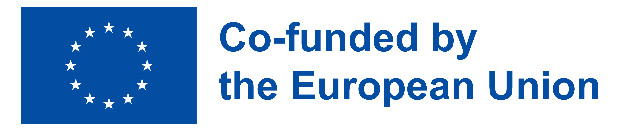 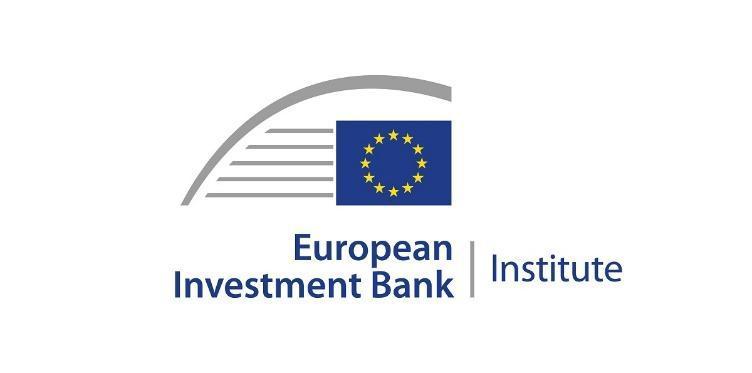 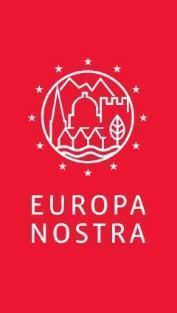 KONTAKTI ZA MEDIJEEvropa NostraDžoana PinjeroKoordinator za komunikacijuE. jp@europanostra.org, M. +31 6 34 36 59 85Evropa Nostra SrbijaVesna Marjanović, Secretary GeneralE. info@evropanostrasrbija.orgInstitut Evropske investicione bankeBruno RosinjolŠef programa za klimu i nasleđeE. bruno.rossignol@eib.orgT. +352 43 797 07 67; M. +352 621345 862  Sačuvajmo Dom JNAMarko GavrilovićSuosnivač InicijativeE. sacuvajmodom@gmail.com, M. +381 65 515 0880ZA VIŠE INFORMACIJALanguage versions of the press release Video (in high resolution)Photos & e-banners (in high resolution)www.7mostendangered.euwww.europanostra.orghttp://institute.eib.org